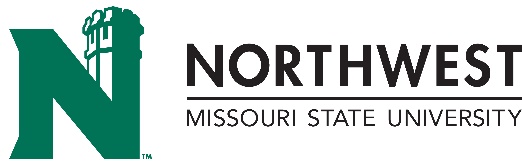 RSMWRoofing System Manufacturer’s WarrantyManufacturer’s Warranty Number(s): 	     		Effective Date: 	     			Ending Date:     Metal Finish Warranty Length:       Manufacturer Name:       Telephone #: 	     E-Mail:       Address:       Roof Specification-System Name:       Total Warranty - Square Footage:      Building Square Footage: (List per Bldg.)	Building #      -	   s.f.	Building #      -	   s.f.	Building #      -	   s.f.Lin. Ft. Flashing:       Insulation Type(s):       Roofing Contractor:       Address:       Telephone No.:       		Fax #:       Note: Contractor - Complete information above and Section II below.Watertight Warranty Length:  (*15)  (*20)  YearsNorthwest Project No.       Northwest Project Manager:      Owner: Northwest Missouri State University,800 University Drive, Maryville, MO 64468Building Name:      Identify Area of Work:      Additional Building(s):   Building Name:      Identify Area of Work:      Building Name:      Identify Area of Work:      Building Name:      Identify Area of Work:      (Attach additional sheets as needed.)Note: A/E - Edit Warranty length & complete information above.	WARRANTYThe Roofing System Manufacturer hereinafter called "Manufacturer" acknowledges that it has previously reviewed the drawings and specifications for the roofing system and certified that the design is acceptable for this Warranty.  The Manufacturer warrants to the Building Owner named above, that, subject to the provisions of this document, the Manufacturer will, at its own expense, make or cause to be made all repairs necessary to maintain the roofing system in a watertight condition during the warranty period stated above which commences on the date of Substantial Completion of the roofing system.  System includes:Membrane(s).Flashings (except metal or components not furnished by the Manufacturer as part of its advertised system).Insulation.Fasteners and adhesives.Limitation:  The Manufacturer's liability under this Warranty shall be limited to ($      ) which is the Owner's original cost of the installed roofing system per Northwest Contractor Schedule of Values.OWNER'S RESPONSIBILITY:  The Owner will notify the Manufacturer if repairs covered by the Warranty are required.  The notice will be by, Telephone, Fax, E-mail, or Mail, to the Manufacturer's office specified in the Manufacturer's Maintenance Manual within 30 days of discovery of leaks or other defects in the roofing system. The Owner will provide the Manufacturer free access to the building during regular business hours over the life of the Warranty. The Owner acknowledges that the Manufacturer has provided its Roofing Maintenance Manual, including instructions necessary for the Owner to inspect and maintain the roofing system during the warranty period.EXCLUSIONS:  The following are excluded from this Warranty:Roof maintenance for corrections of conditions other than leaks.Damage to any part of the building (other than the roofing system) or to its contents.Damage resulting from repairs made to the roofing system without the Manufacturer's prior authorization.Damage resulting from any one of the following:Settlement, expansion, contraction, cracking, warping, deflection or movement of roof deck, walls, coping structural members or building foundation.Natural disasters (i.e., windstorm, hail, flood, hurricane, cyclone, lighting, tornado or earthquake).Changes in building usage; new installations on, through or adjacent to the roofing system made after the effective date of this Warranty, unless the Manufacturer has given prior written approval of such changes in building usage or new installations.Accidents, vandalism or other uncontrollable events.Lack of positive drainage (standing water) for asphalt built-up systems.Chemical attacks on the membrane from sources unknown or not present at time of roofing installation.Falling objects, misuse or abuse of the roofing system, traffic, recreational activities or storage of material on the roofing system.Infiltration or condensation of moisture in, through or around walls, copings, building structure or underlying or surrounding areas.Movement or deterioration of metal components adjacent to the roof (except where such components are a part of the Manufacturer's advertised roofing system).Failure of materials supplied by others (except where such materials are a part of the specified roofing system certified by the Manufacturer prior to bidding the roofing work).Tests or test cuts not authorized by the Manufacturer.Failure of the Owner to provide maintenance in accord with the Roofing Maintenance Manual.Failure of the Owner to notify the Manufacturer of leaks or other defects within 30 days of discovery.The implied warranties of merchantability and fitness for a particular purpose are excluded.In Witness Whereof:  Manufacturer and Owner have caused this Warranty to be duly executed on the dates below.MANUFACTURER:	     , a State of       Corporation with principal office at:     BY:  TITLE:	     DATE:	        OWNER      Address:      BY:	TITLE:	     DATE:	       E-MAIL THIS FORM:  This form may be submitted to Northwest electronically for review. Attach a completed form to an e-mail addressed to the Northwest Project Manager.Note:  To meet contractual requirements, the form submitted to Northwest must have original signatures.